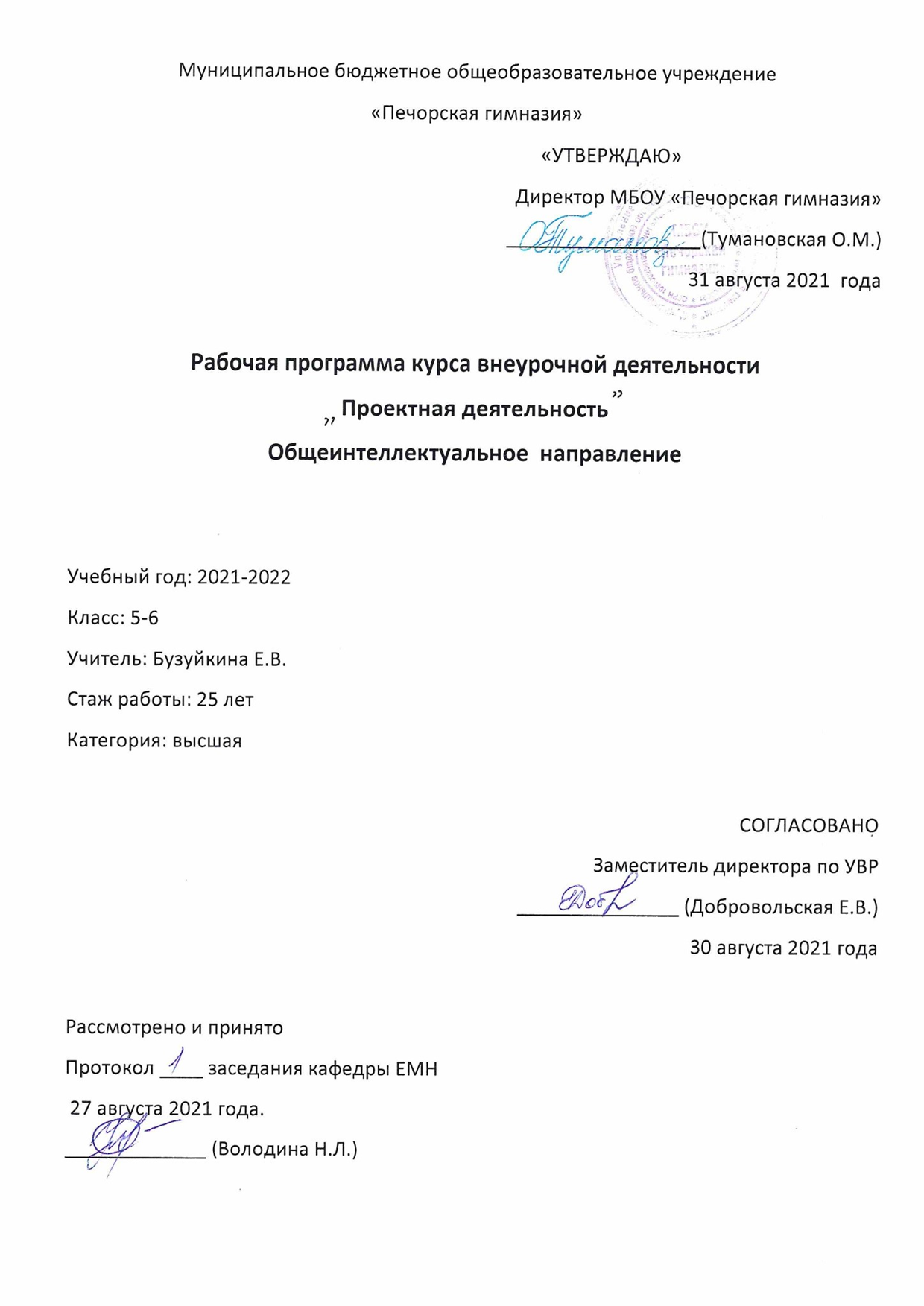 ПОЯСНИТЕЛЬНАЯ ЗАПИСКАНастоящая программа создана с учётом программы воспитания МБОУ «Печорская гимназия», учебного плана МБОУ «Печорская гимназия» на 2021 -2022 учебный год, годового календарного учебного графика МБОУ «Печорская гимназия» на 2021 -2022 учебный год, Положения о разработке и утверждении рабочих программ МБОУ «Печорская гимназия»  Данная программа составлена для учащихся 5-6 классов; рассчитана на 34 часа (1 час в неделю).Результаты освоения курса внеурочной деятельностиПредметные результатыУчащийся научится:	определять основные этапы организации проектной деятельности (выбор темы, сбор информации, выбор проекта, работа над ним, презентация);	понятиям цели, объекта и гипотезы исследования;	работать с основными источники информации;	оформлять список использованной литературы;	правилам классификации и сравнения,	способам познания окружающего мира (наблюдения, эксперименты);	правилам сохранения информации, приемам запоминания.Учащийся получит возможность научиться:	выделять объект исследования;	разделять учебно-исследовательскую деятельность на этапы;	выдвигать гипотезы и осуществлять их проверку;	анализировать, сравнивать, классифицировать, обобщать, выделять главное, формулировать выводы, выявлять закономерности,	работать в группе;	работать с источниками информации, представлять информацию в различных видах, преобразовывать из одного вида в другой,	пользоваться словарями, энциклопедиями  и  другими учебными пособиями;	планировать и организовывать исследовательскую деятельность, представлять результаты своей деятельности в различных видах;	работать с текстовой информацией на компьютере, осуществлять операции с файлами и каталогами.Личностные результатыУ учащихся будут сформированы:•	учебно-познавательный интерес к новому учебному материалу и способам решения новой задачи;•	ориентация на понимание причин успеха во внеучебной деятельности, в том числе на самоанализ и самоконтроль результата, на анализ соответствия результатов требованиям конкретной задачи;•	способность к самооценке на основе критериев успешности внеучебной деятельности;•	чувство прекрасного и эстетические чувства на основе знакомства с мировой и отечественной художественной культурой.Учащийся получит возможность для формирования:•	внутренней позиции школьника на уровне положительного отношения к школе, понимания необходимости учения, выраженного в преобладании учебно-познавательных мотивов и предпочтении социального способа оценки знаний;•	выраженной устойчивой учебно-познавательной мотивации учения;•	устойчивого учебно-познавательного интереса к новым общим способам решения задач;•	адекватного понимания причин успешности/неуспешности внеучебной деятельности;•	осознанных устойчивых эстетических предпочтений и ориентации на искусство как значимую сферу человеческой жизни.Метапредметные результатыРегулятивныеУчащийся научится:•	планировать свои действия в соответствии с поставленной задачей и условиями ее реализации, в том числе во внутреннем плане; •	учитывать установленные правила в планировании и контроле способа решения;•	осуществлять итоговый и пошаговый контроль по результату;•	оценивать правильность выполнения действия на уровне адекватной ретроспективной оценки соответствия результатов требованиям данной задачи и задачной области;•	адекватно воспринимать предложения и оценку учителей, товарищей, родителей и других людей;•	различать способ и результат действия.Ученик получит возможность научиться:•	в сотрудничестве с учителем ставить новые учебные задачи;•	проявлять познавательную инициативу в учебном сотрудничестве;•	самостоятельно адекватно оценивать правильность выполнения действия и вносить необходимые коррективы в исполнение как по ходу его реализации, так и  в конце действия.ПознавательныеУчащийся научится:•	осуществлять поиск необходимой информации для выполнения внеучебных заданий с использованием учебной литературы и в открытом информационном пространстве, энциклопедий, справочников (включая электронные, цифровые), контролируемом пространстве Интернета;•	осуществлять запись (фиксацию) выборочной информации об окружающем мире и о себе самом, в том числе с помощью инструментов ИКТ;•	строить сообщения, проекты  в устной и письменной форме; •	проводить сравнение и классификацию по заданным критериям;•	устанавливать причинно-следственные связи в изучаемом круге явлений;•	строить рассуждения в форме связи простых суждений об объекте, его строении, свойствах.Учащийся получит возможность научиться:•	осуществлять расширенный поиск информации с использованием ресурсов библиотек и сети Интернет; •	записывать, фиксировать информацию об окружающем мире с помощью инструментов ИКТ;•	осознанно и произвольно строить сообщения в устной и письменной форме; •	осуществлять выбор наиболее эффективных способов решения задач в зависимости от конкретных условий;•	осуществлять синтез как составление целого из частей, самостоятельно достраивая и восполняя недостающие компоненты;•	строить логическое рассуждение, включающее установление причинно-следственных связей;КоммуникативныеУчащийся научится:•	адекватно использовать коммуникативные, прежде всего – речевые, средства для решения различных коммуникативных задач, строить монологическое сообщение, владеть диалогической формой коммуникации, используя,  в том числе средства и инструменты ИКТ и дистанционного общения;•	допускать возможность существования у людей различных точек зрения, в том числе не совпадающих с его собственной,  и ориентироваться на позицию партнера в общении и взаимодействии;•	учитывать разные мнения и стремиться к координации различных позиций в сотрудничестве;•	формулировать собственное мнение и позицию;•	договариваться и приходить к общему решению в совместной деятельности, в том числе в ситуации столкновения интересов;•	задавать вопросы;•	использовать речь для регуляции своего действия;•	адекватно использовать речевые средства для решения различных коммуникативных задач, строить монологическое высказывание, владеть диалогической формой речи.Учащийся получит возможность научиться:•	учитывать разные мнения и интересы и обосновывать собственную позицию;•	понимать относительность мнений и подходов к решению проблемы;•	аргументировать свою позицию и координировать ее с позициями партнеров в сотрудничестве при выработке общего решения в совместной деятельности;•	задавать вопросы, необходимые для организации собственной деятельности и сотрудничества с партнером;•	осуществлять взаимный контроль и оказывать в сотрудничестве необходимую взаимопомощь;•	адекватно использовать речь для планирования и регуляции своей деятельности;•	адекватно использовать речевые средства для эффективного решения разнообразных коммуникативных задач.Содержание курса внеурочной деятельности1.Что такое проект? Типы проектов.Формы организации: беседаВиды деятельности учащихся:      Ознакомление с многообразием проектов: исследовательские, творческие, игровые, информационные, прикладные; монопроекты, межпредметные и др.2.Типы проектов.Формы организации: беседаВиды деятельности учащихся        Ознакомление с многообразием проектов Предварительный выбор типа проекта. 3.Тема исследования и ее актуальность. Формы организации:  дискуссияВиды деятельности учащихся         Выбор темы исследования.4Проблема исследования.Формы организации: тренингВиды деятельности учащихся Постановка проблемы исследования5.Объект и предмет исследования Формы организации: экскурсия, беседаВиды деятельности учащихсяОпределение объекта и предмета исследования6.Гипотеза как предположение, касающееся установления закономерностей связи исследуемых явлений Формы организации: тренинг, игра «Найди причину».Виды деятельности учащихсяГипотеза, ведущая идея (или идеи), замысел исследования.7.Цель как представление о результате. Правила постановки целей и задач исследования.Формы организации: беседаВиды деятельности учащихсяПостановка цели и конкретных задач исследования8.Методы исследованияФормы организации: БеседаВиды деятельности учащихсяВыбор и обоснование методов (методики) проведения исследования; 9.Виды информационных ресурсов и способы работы с ними.Формы организации: консультация, практическое занятие на природеВиды деятельности учащихсяОзнакомление с различными источниками информации и правилами работы с ними.10.Печатные ресурсы. Библиотечные каталоги. Правила составления библиографии.Формы организации: экскурсия в библиотекуВиды деятельности учащихсяРабота с каталогами в библиотеке. Составление списка библиографии.11.Техника работы с печатными ресурсами.Формы организации: практическое занятие, консультацияВиды деятельности учащихсяСоставление конспектов, выписок и т.д.12.Интернет – ресурсыФормы организации: работа по компьютеруВиды деятельности учащихсяПодбор интернет-ресурсов по теме исследования.13Тезисный план (2часа)Формы организации: консультация, практическая деятельность Виды деятельности учащихсяСоставление тезисного плана.14.Формирование творческих группФормы организации: диалогВиды деятельности учащихсяРаспределение обязанностей между членами группы.15.Этапы организации исследовательской деятельности, методика работы над рефератом, структура реферата.Формы организации: беседа, практическая деятельностьВиды деятельности учащихсяОзнакомление со структурой реферата, с правилами его написания и оформления.16.Работа над введением. Формы организации: Беседа, практическая деятельностьВиды деятельности учащихсяОбоснование актуальности темы, составление представления о степени разработанности темы; формулировка проблемы исследования. Постановка целей и задач исследования. Описание методов исследования.17.Работа над основной частью реферата. (3часа) Формы организации: консультация, практическая деятельность Виды деятельности учащихсяОписание процесса исследования.18.Работа над заключением. (2часа)Формы организации: консультация, практическая деятельностьВиды деятельности учащихсяФормулирование результатов исследования.19.Оформление результатов научно-исследовательской деятельности в программе Microsoft  PowerPoint. (3часа)Формы организации: создание презентацииВиды деятельности учащихсяСоздание презентации20.Структура доклада.Формы организации:Виды деятельности учащихся Подготовка к выступлению по теме исследования.21.Составление доклада по теме исследования.Формы организации: практическая деятельностьВиды деятельности учащихся Подготовка к выступлению по теме исследования22.Защита проекта (3часа)Формы организации: КонференцияВиды деятельности учащихся Защита проектаПредставление доклада и его обсуждение23. Рефлексия (2часа)Формы организации: диалогВиды деятельности учащихся Осуществляется рефлексия процесса, себя в нем с учетом оценки других.24.РезервТематическое планирование № урокаТемаПримерные сроки1Что такое проект? Типы проектов.1 неделя сентября2Типы проектов.2 неделя сентября3 Тема исследования и ее актуальность. 3 неделя сентября4Проблема исследования.4 неделя сентября5Объект и предмет исследования.1 неделя октября6Гипотеза как предположение, касающееся установления закономерностей связи исследуемых явлений2 неделя октября7Цель как представление о результате. Правила постановки целей и задач исследования.3 неделя октября8Методы исследования4 неделя октября9Виды информационных ресурсов и способы работы с ними.5 неделя октября10Печатные ресурсы. Библиотечные каталоги. Правила составления библиографии.2 неделя ноября11Техника работы с печатными ресурсами.3 неделя ноября12Интернет - ресурсы4 неделя ноября 13Тезисный план1 неделя декабря14Тезисный план2 неделя декабря15Формирование творческих групп3 неделя декабря16Этапы организации исследовательской деятельности, методика работы над рефератом, структура реферата.4 неделя декабря17Работа над введением. 3 неделя января18Работа над основной частью реферата. 4 неделя января19Работа над основной частью реферата. 5 неделя января20Работа над основной частью реферата. 1 неделя февраля21Работа над основной частью реферата. 2 неделя февраля22Работа над заключением.3 неделя февраля23Работа над заключением.4 неделя февраля24Оформление результатов научно-исследовательской деятельности в программе Microsoft PowerPoint.1 неделя марта25Оформление результатов научно-исследовательской деятельности в программе Microsoft PowerPoint.2 неделя марта26Оформление результатов научно-исследовательской деятельности в программе Microsoft PowerPoint.3 неделя марта27Структура доклада.1 неделя апреля28Составление доклада по теме исследования.2 неделя апреля 29Защита проекта3 неделя апреля30Защита проекта4 неделя апреля31Защита проекта5 неделя апреля32Рефлексия2 неделя мая33Рефлексия3неделя мая34Резерв4 неделя мая